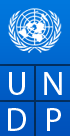 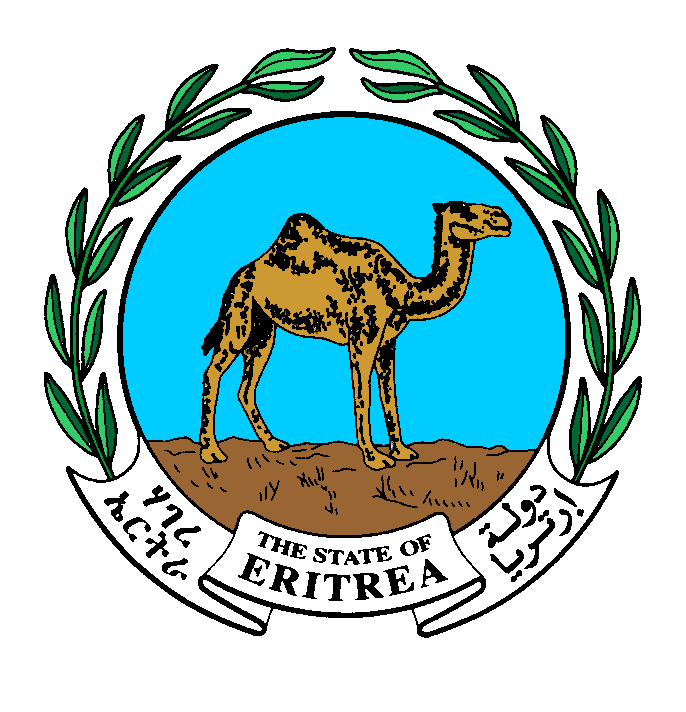    UNDP Eritrea2014 Annual Work PlanAnnual Work Plan 2014Country:      EritreaSPCF Outcome:	Eritrea is on track towards the achievement of MDG targets for environmental sustainability (MDG7)Expected Outcome (SRF):    	Support development and protection of the environment and natural resources.Expected Outcome Indicator:   	 Number of households with improved land use management system and level of increased productionExpected Outputs:	Enabling conditions for sustainable land management establishedCoordinating Authority:	Ministry of National DevelopmentImplementing partners:	  	Ministry of Land, Water and EnvironmentAgreed by Government Coordinating Body (MND): ________________________________________________________________________________ Agreed by Implementing Partner:  (Zoba Maekel Adminstrative Region)________________________________________________________________________________Agreed by UNDP:  ________________________________________________________________________________Work PlanYear: 2014 Project nameAmountSustainable Land Management Pilot Project      678,280.00                          Dr. Giorgis TeklemikaelMinister Ministry of National DevelopmentMs.  Christine N. UmutoniResident RepresentativeUNDP EritreaMr. Tesfai GebreselassieMinisterMinistry of Land, water and EnvironmentSignature:Signature:Signature:Date: Date: Date:EXPECTED CP OUTPUTSand indicators including annual targetsPLANNED ACTIVITIESList all activities including M&E to be undertaken during the year towards stated CP outputsTIMEFRAMETIMEFRAMETIMEFRAMETIMEFRAMERESPONSIBLE PARTYPLANNED BUDGETPLANNED BUDGETPLANNED BUDGETEXPECTED CP OUTPUTSand indicators including annual targetsPLANNED ACTIVITIESList all activities including M&E to be undertaken during the year towards stated CP outputsQ1Q2Q3Q4RESPONSIBLE PARTYSource of FundsBudget DescriptionAmountUSSustainable models for agriculture, grazing lands and forested lands developed and piloted in more than 28 villages Targets:140,000 hactares of land under pilot schemeIndicators:No. of villages and area of land covered1.1.1 : In participatory manner develop “SLM work plans” with pilot communities identified during project preparation; confirm local interest & operationalise project leadership, management & implementation arrangements1.1.2: Undertake needs assessment to identify capacity (incl. technical, financial, policy) & training needs for SLM in the pilot communities 1.1.3: Together with expert organizations (e.g. MoA, Agricultural Colleges, international collaborators) develop and subsequently implement Farmers Action Research & Training programmes relevant to SLM in the CHZ1.1.4: Strengthen regional & national level expert support mechanisms & institutions to provide relevant & appropriate research and management information, including on service delivery1.1.5 Develop relevant extension service response measures & establish an effective working link between client (farmer) and provider (primarily government extension); explore opportunities of promoting private & business investments (national/international) in support of SLMXXXMinistry of Agriculture (Zoba Maekel)62000-GEF04000-UNDP71200 Consultant74500 Miscellaneous expenses75100 Facilities and Admin72100 Contractual services74500 Miscellaneous expenses10,00010,00010,00020,00010,0001.2: Systems of incentives & penalties are developed & applied at multiple levels to further the adoption of SLM practices1.2.1: Identify appropriate incentive and disincentive measures for SLM and develop key support systems e.g. relevant regulations and penalties; commission in-depth study in support of this activity 1.2.3 Collect best practices from Eritrea and other areas around the world that demonstrate how to successfully establish such systems and disseminate widely; integrated the notion of payment for ecosystem services, where appropriate  XXXMinistry of Agriculture (Zoba Maekel)100,00017,0001.2.5 . Facilitate the successful testing of developed incentive measures and integration into national pro-SLM policies and regulations1.3.1.: Operationalise consultations and awareness campaign on 1994 Land proclamation as stipulated under output 1.3 XXX10,00050,0001.4. Community-based, village-level land use planning and land redistribution methodologies are developed and piloted in 28 villages 1.4.6: Document processes, implement M&E programme and synthesize key lessons learnt to feed into the development of local level LUP and land redistribution best practice tools, which can be adapted and replicated elsewhereXXX10,0001.5: : Alternative income generating options piloted and linked to markets in 28 villages Output 2.1: Knowledge management (KM) network formed of institutions and projects concerned withOutput 2.2: Capacity for research on SLM supported;Output 2.3: SLM M&E established and linked to SLM country program and SIP;Output 2.4: SLM is mainstreamed into relevant programmes, policies & legislation, & is integrated throughout development planning & budgeting processes.Output 3.1 Training programmes on SLM for different groups (farmers, land managers, technical officers) available and training conducted (with a focus on pilot site).Output 3.2: Extension package updated with SLM best practice provided and other relevant materials developed through KCAS successfully delivered to key target groups and intended impacts on awareness and skills base achieved.Output 3.3: Service providers (incl. e.g. agricultural input suppliers, extension services, financial service providers) strengthened to provide effective and relevant SLM support to community level.Output 3.4: SLM actions are climate change proof, mainstreaming adaptation and mitigation1.5.1 Undertake/commission an expert scoping study that establishes feasibility and options for alternative income generation in pilot area, with potentially wider reaching trading linkages1.5.2: Use scoping study for public awareness activities and as venture point for discussion of the development of alternative income generating activities with target groups and key stakeholders1.5.3 Based on initial experiences develop strategy of how to promote alternative income generating activities; link to SLM programme and other relevant country strategies and plans1.5.4: Support development of alternative income generating options amongst pilot community members through facilitating technical support and, as appropriate, financial start up (e.g. loans, micro credit schemes, proposal development, SME incentives national/international)  2.1.1 Establish an KM network based on stakeholders and interested parties identified in the project preparation phase, and partially reflected in the stakeholder involvement plan (Section IV); build on existing Sustainable Land Management Forum (SLUF) facilitated by TICD; hold inception meeting and operationalise2.1.3 Establish relevant delivery mechanism and implement KCAS i.e. in a form of a SLM information management systems at the level of the Zoba Maekel, with access beyond; M&E of implementation2.2.5 Facilitate availability of research information and research collaboration including with international Centers of Excellence/research institutions (e.g. research traineeships, exchange visits, internet based information portal)2.4.1 As part of the Knowledge, Communication and Awareness Strategy (KCAS) (output 2.1) develop section that particularly targets planners, policy and high-level decision makers at sub-zoba, zoba and national level2.4.4 Commission a discussion paper that illustrates how SLM could be effectively integrated into the new national land use policy (table e.g. at policy roundtable see activity 2.4.3 and during other relevant events)2.4.5 Develop and implement action plan of how to support the mainstreaming of SLM in the new land use policy3.2.2 In support of output 2.4 develop material targeted to senior decision-makers; implement pilot site visits to community to establish a direct exchange and debate on SLM between the farmers and senior policy and decision-makers  XXX10,00010,00010,000100,00030,0005,00027,00020,00015,00032,28010,00030,00012,00015,00010,00010,00015,00020,00015,0005,00020,00010,0001.5: : Alternative income generating options piloted and linked to markets in 28 villages Output 2.1: Knowledge management (KM) network formed of institutions and projects concerned withOutput 2.2: Capacity for research on SLM supported;Output 2.3: SLM M&E established and linked to SLM country program and SIP;Output 2.4: SLM is mainstreamed into relevant programmes, policies & legislation, & is integrated throughout development planning & budgeting processes.Output 3.1 Training programmes on SLM for different groups (farmers, land managers, technical officers) available and training conducted (with a focus on pilot site).Output 3.2: Extension package updated with SLM best practice provided and other relevant materials developed through KCAS successfully delivered to key target groups and intended impacts on awareness and skills base achieved.Output 3.3: Service providers (incl. e.g. agricultural input suppliers, extension services, financial service providers) strengthened to provide effective and relevant SLM support to community level.Output 3.4: SLM actions are climate change proof, mainstreaming adaptation and mitigation         Total                                                                                                                                         678,280         Total                                                                                                                                         678,280         Total                                                                                                                                         678,280         Total                                                                                                                                         678,280         Total                                                                                                                                         678,280         Total                                                                                                                                         678,280         Total                                                                                                                                         678,280         Total                                                                                                                                         678,280         Total                                                                                                                                         678,280